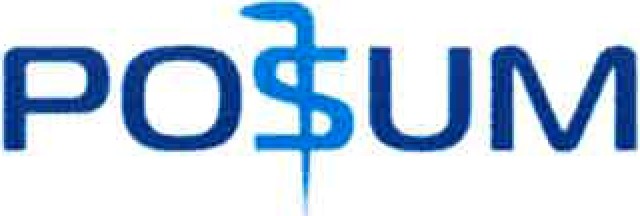 PUNKT   PROFILAKTYKIINTYMNEJPOZnarfZałącznik n r 3 do umowy nr ZSS-11.8010.71.2020z dnia 01.01.2021REGULAMIN FUNKCJONOWANIA PROGRAMU I PUNKTU PROFILAKTYKI INTYMNEJ 24H„ Punkt Profilaktyki Intymnej 24h dla mieszkańców Po:::nania na lata 2021-2023"Miejscem prowadzenia działań profilaktycznych i promujących zdrowie w ramach programu jest POZNAŃSKI OŚRODEK  SPECJALISTYCZNYCH   USŁUG  MEDYCZNYCH   zlokalizowany  przy  Al.  Solidarności  36 w Poznaniu.Program jest skierowany do mieszkańców Poznania, a beneficjentami zadania mogą być osoby, które ukończyły 18 rok życia, oraz osoby niepełnoletnie,  pozostające pod opieką rodzica I opiekuna prawnego.Działania informacyjne, edukacyjne oraz konsultacje i świadczenia medyczne udzielane w programie nie mają charakteru  leczenia  długoterminowego.Wszelkie konsultacje oraz świadczenia medyczne udzielane w programie  są dla beneficjentów  bezpłatne.W ramach działalności Punktu Profilaktyki Intymnej 24h realizowane są następujące rodzaje działań i usług:konsultacje lekarskie i poradnictwo w zakresie chorób zakaźnych, przenoszonych  drogą płciową;konsultacje   lekarskie   i  poradnictwo   w  zakresie  higieny   intymnej  oraz  antykoncepcji  naturalnej, mechanicznej  oraz farmakologicznej;rozpoznanie  i doraźna pomoc medyczna w przypadku  urazów  oraz stanów zapalnych narządów rodnych;zapewnienie dostępności skierowania na badania diagnostyczne z zakresu chorób ginekologicznych (z wyłączeniem kobiet ciężarnych i kobiet w połogu) oraz zakaźnych przenoszonych drogą płciową;zapewnienie dostępności do badań USG w przypadku wskazań  lekarskich;zapewnienie   dostępności    do   badań    mammograficznych	w   kierunku   profilaktyki    i wczesnego wykrywania raka piersi;zapewnienie dostępności do przepisania  leków w przypadku wskazań lekarskich;8)   zapewnienie konsultacji oraz badań USG i PSA w kierunku profilaktyki i wczesnego wykrywania raka prostaty.Punkt jest czynny 24 godziny przez 7 dni w tygodniu, przy czym od godz. 8:00 do 20:00 skorzystanie z ww.usług możliwe jest  wyłącznie po wcześniejszej rejestracjiRejestracja osobista odbywa się od poniedziałku do piątku od godziny 8:00 do 20:00. Rejestracja całodobowa odbywa się telefonicznie wyłącznie pod przeznaczonym programowi numerem telefonu: 061-64-77-725 oraz poprzez formularz kontaktowy dostępny na stronie jednostki: hrtp://posum .p l/ pu nkt-profi laktvki-in tymn ej -24h/Podczas rejestracji należy podać swoje dane personalne (imię, nazwisko, adres zamieszkania), a w przypadku beneficjenta niepełnosprawnego  należy zgłosić szczególne potrzeby.Przed wizytą beneficjent jest zobowiązany podpisać zgodę na uczestnictwo w programie wraz z oświadczeniem potwierdzającym, iż jest się mieszkańcem Poznania. W przypadku osoby nieletniej ww. dokument wypełnia rodzic I opiekun prawny.Podpis i pieczątka realizatora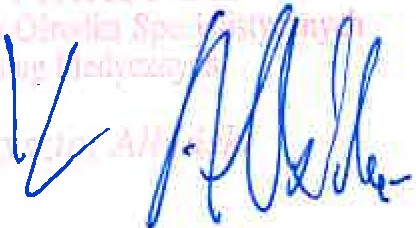 